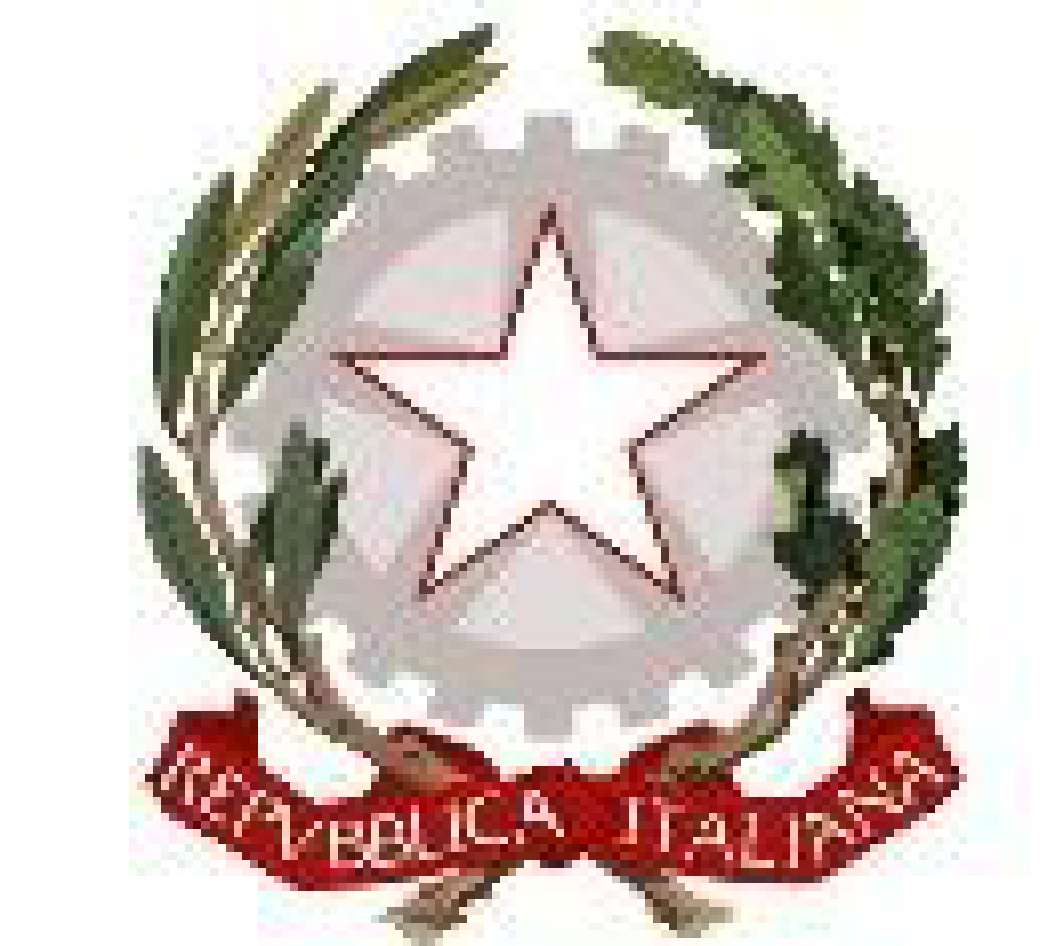 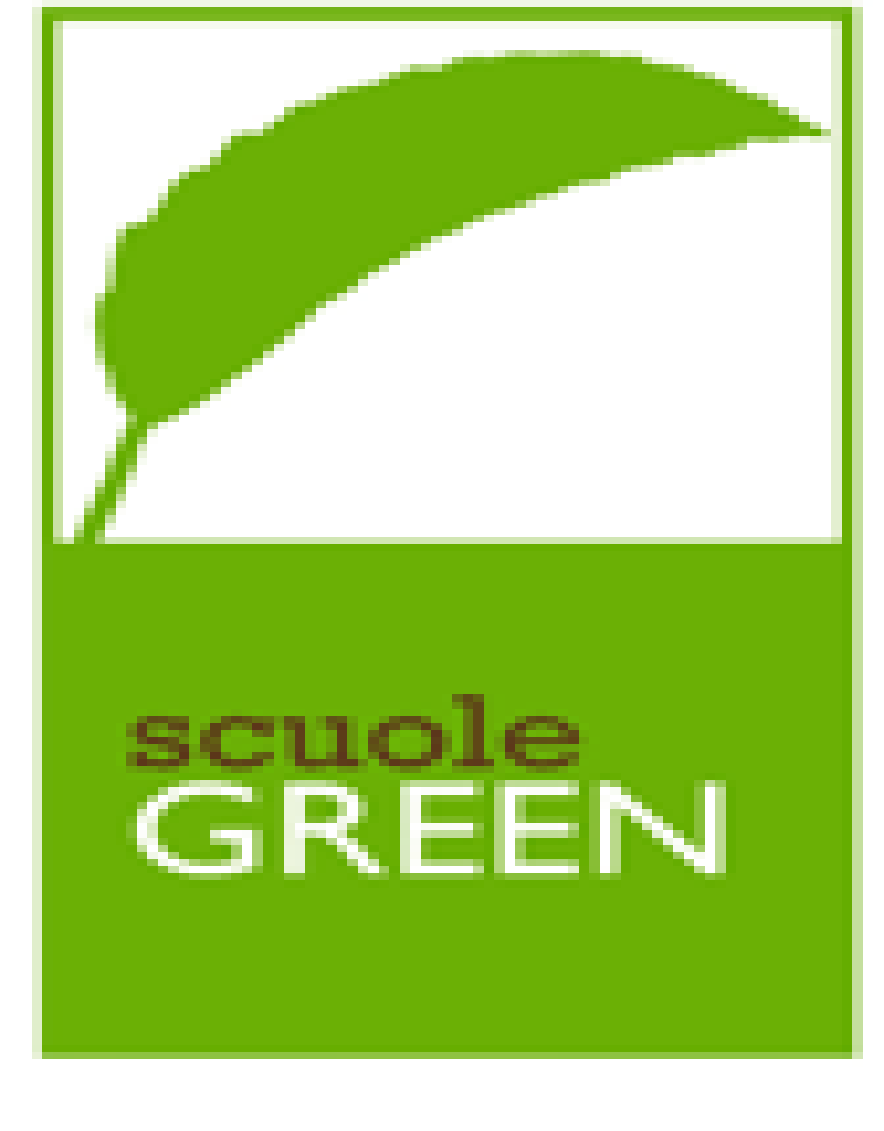 ISTITUTO COMPRENSIVO N. 19 BOLOGNACodice Meccanografico: BOIC87800G   Codice Fiscale: 91357350379Sede legale: Via d'Azeglio n. 82, 40123 Bologna Tel. 051/584082 - 051/330374 - e-mail:  boic87800g@istruzione.it - PEC: boic87800g@pec.istruzione.itSito web: www.ic19bologna.edu.it     -Codice Univoco per la fatturazione elettronica: UF8F2Z - Scuola dell’Infanzia e Primaria “I.O.R.”, via G. C. Pupilli n. 1, 40136 Bologna - Tel. 051/6366132               Scuola Primaria “Adele Cremonini-Ongaro”, Via Bellombra n. 28, 40136 Bologna - Tel.051/585828Scuola Primaria “Mario Longhena”, Via di Casaglia n.41, 40135 Bologna - Tel. 051/6143644Scuola Secondaria di I grado “Lavinia Fontana”:  sede Via D'Azeglio n. 82, - Tel. 051/582283 PIANO DIDATTICO  PERSONALIZZATO DI TEAM PER ALUNNI NON ITALOFONI O CON NECESSITA' DI SUPPORTO LINGUISTICO PER LO STUDIOMODELLO 1PLESSO ….................................................       ANNO SCOLASTICO …......................................CLASSE ……….(in riferimento al DPR n.394/99: il collegio dei docenti definisce il necessario adattamento dei programmi di insegnamento, in relazione al livello di competenza dei singoli allievi; allo scopo possono essere adottati specifici interventi individualizzati o per gruppi di alunni, per facilitare l’apprendimento della lingua italiana.)Il Consiglio di Classe/team dei docenti tenuto conto della situazione rilevata in ingresso, propone un intervento personalizzato nei contenuti, nei tempi e nelle modalità di valutazione, allo scopo di permettere all’ alunno/a ……………………………………………………. di raggiungere gli obiettivi prefissati nelle singole discipline DATI ALUNNO/A:- NAZIONALITA’:........................................................data di nascita................................................- CORRISPONDENZA TRA ETA’ ANAGRAFICA E CLASSE DI INSERIMENTO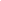 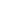 - ANNI DI SCOLARIZZAZIONE PORTATI A COMPIMENTO NEL PAESE DI ORIGINE ......................... LIVELLO DI CONOSCENZA DELLA LINGUA ITALIANApertantoseguirà il programma della classenon seguirà il programma della classePoiché l’alunno/a non è in grado di seguire la programmazione di classe, svolgerà il suddetto programma. Tale programmazione è suscettibile di modifiche in itinere in base alle risposte dell’alunno:CONTENUTI..........................................................................................................................................................................................................................................................................................................................................................................................................................................................................................OBIETTIVI MINIMI.......................................................................................................................................................................................................................................................................................................................................................................................................................................................................................... COMPETENZE DISCIPLINARI: MATEMATICA	In seguito ad una prima fase di osservazione e di verifica delle competenze specifiche di disciplinasi è stabilito che l’alunno/apertantoseguirà il programma della classenon seguirà il programma della classePoiché l’alunno/a non è in grado di seguire la programmazione di classe, svolgerà il suddetto programma. Tale programmazione è suscettibile di modifiche in itinere in base alle risposte dell’alunno:CONTENUTI............................................................................................................................................................................................................................................................................................................................................................................................................................................................................................................................................................................................................................................................OBIETTIVI MINIMI............................................................................................................................................................................................................................................................................................................................................................................................................................................................................................................................................................................................................................................................COMPETENZE DISCIPLINARI: LINGUA STRANIERA_______________________	In seguito ad una prima fase di osservazione e di verifica delle competenze specifiche di disciplinasi è stabilito che l’alunno/apertantoseguirà il programma della classenon seguirà il programma della classePoiché l’alunno/a non è in grado di seguire la programmazione di classe, svolgerà il suddetto programma. Tale programmazione è suscettibile di modifiche in itinere in base alle risposte dell’alunno:CONTENUTI.............................................................................................................................................................................................................................................................................................................................................................................................................................................................................................OBIETTIVI MINIMI..............................................................................................................................................................................................................................................................................................................................…...........................................................................................................................................................VALUTAZIONE D’INGRESSO AREA RELAZIONALE     									SI 		NO	POCO - SI RELAZIONA CON I COMPAGNI?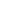 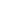 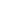 - SI RELAZIONA CON I DOCENTI?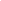 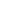 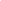 - ACCETTA LE REGOLE DELLA CONVIVENZA SCOLASTICA?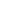 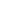 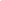 STRATEGIE DIDATTICO-EDUCATIVE (vedi programmazione di classe)METODOLOGIE DI PERSONALIZZAZIONE DEL PIANOVERIFICHELe verifiche terranno conto dello svantaggio linguistico dello studente e potranno essere:VALUTAZIONELa valutazione terrà conto dei seguenti indicatori:- livello iniziale di partenza- risultati ottenuti nell’apprendimento dell’italiano L2 e/o nelle azioni di sostegno programmate- risultati ottenuti nei percorsi disciplinari programmati  - motivazione, partecipazione, impegno- osservazione dei progressi effettuati nell’apprendimentoFrequenza:assiduadiscontinuanon ha frequentatoAtteggiamento:attivo e partecipediligentedisinteressatoMetodo di lavoro (prendere appunti, rispetto delle consegne, ordine del materiale etc.):organizzato e autonomoordinato ma non del tutto autonomonecessita di sollecitazioni ed indicazioniRisultati ottenuti rispetto alla situazione di partenza:soddisfacentisufficientiscarsi Data …........................................Firma insegnanti di classe ….............................................   ….....................................................….................................................    …..........................................   ….......................................... Firma genitori…......................................................................….......................................................................Firma Dirigente Scolastico …...................................................................................OTTIMOBUONOSUFFICIENTE               INSUFFICIENTEASCOLTOLETTURAINTERAZIONE ORALEPRODUZIONE ORALE  PRODUZIONE SCRITTACOMPETENZE/ CONOSCENZEOTTIMO BUONOSUFFICIENTEINSUFFICIENTE12345OTTIMOBUONOSUFFICIENTEINSUFFICIENTE ASCOLTO LETTURA INTERAZIONE ORALE PRODUZIONE ORALE   PRODUZIONE SCRITTATIPO DI METODOLOGIADISCIPLINE COINVOLTERiduzione dei programmi agli obiettivi e saperi minimi□ italiano   □ storia   □ geografia   □ matematica   □ scienze  □ inglese   □ 2ª lingua comunitaria  □ tecnologia  □ arte e immagine   □ musica   □ motoria   Riduzione degli argomenti□ italiano   □ storia   □ geografia   □ matematica   □ scienze  □ inglese   □ 2ª lingua comunitaria  □ tecnologia  □ arte e immagine   □ musica   □ motoria   Semplificazione delle consegne□ italiano   □ storia   □ geografia   □ matematica   □ scienze  □ inglese   □ 2ª lingua comunitaria  □ tecnologia  □ arte e immagine   □ musica   □ motoria   Semplificazione di testi□ italiano   □ storia   □ geografia   □ matematica   □ scienze  □ inglese   □ 2ª lingua comunitaria  □ tecnologia  □ arte e immagine   □ musica   □ motoria   Uso di supporti multimediali□ italiano   □ storia   □ geografia   □ matematica   □ scienze  □ inglese   □ 2ª lingua comunitaria  □ tecnologia  □ arte e immagine   □ musica   □ motoria   DISCIPLINE COINVOLTESospensione temporanea della valutazione□ italiano   □ storia   □ geografia   □ matematica   □ scienze □ inglese   □ 2ª lingua comunitaria  □ tecnologia  □ arte e immagine   □ musica   □ motoria   Prove ridotte di numero□ italiano   □ storia   □ geografia   □ matematica  □ scienze   □ inglese   □ 2ª lingua comunitaria  □ tecnologia  □ arte e immagine   □ musica   □ motoria   Prove differenziate□ italiano   □ storia   □ geografia   □ matematica   □ scienze   □ inglese   □ 2ª lingua comunitaria  □ tecnologia  □ arte e immagine   □ musica   □ motoria   Prove semplificate□ italiano   □ storia   □ geografia   □ matematica   □ scienze   □ inglese   □ 2ª lingua comunitaria  □ tecnologia  □ arte e immagine   □ musica   □ motoria   Prove svolte con maggior tempo□ italiano   □ storia   □ geografia   □ matematica   □ scienze   □ inglese   □ 2ª lingua comunitaria  □ tecnologia  □ arte e immagine   □ musica   □ motoria   